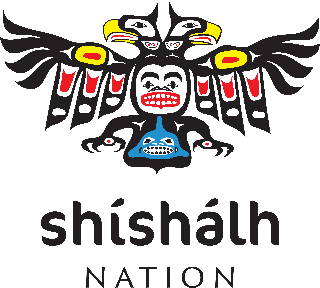 Position SummaryThe ETAPS Coordinators (2) will follow the lead of the ETAPS Manager in coordinating the implementation of Education and Employment focused programming for adult members of the shíshálh Nation.Duties & Responsibilities:Administer the PSSSP and ACCESS Programs in accordance with respective policiesMeet with prospective students/clients to determine their educational or career goals and develop action plans Meet with high school students and working with SD46 staff to ensure students have the pre-requisites needed to apply for programs.Assist clients with filling out appropriate application forms i.e.: SIB Post-Secondary funding form, PIF (ACCESS Personal Information Form), SIB Adult Education funding form and institutional application forms.  Recommend applications for approval in accordance with program policy Arrange sponsorship for approved clients for tuition and textbooksProcess monthly training allowances and make deposits to student accountsAttend First Nations Education Steering Committee (FNESC) Post-Secondary Coordinator WorkshopsCommunicate regularly with clients to verify progressArrange tutorial services for clientsCoordinate group training programs Help clients seek new employment opportunities and assist with resumes/cover letters and interview preparation. EEC must keep up-to-date with current trends in employment resources and have these resources available in the job search roomOrganize job and career fairs for membershipLiaise, network and maintain relationships with external agencies to actively promote educational and career opportunitiesCreate promotional materials for recruitment to programs and actively recruit clients for programsPerform clerical functions to ensure all scanning, faxing, photocopying, mailing, cheque requests, purchase orders, mail pick up/delivery, shredding are executedOrganize and maintain manual and electronic filesQualifications, Skills and Abilities:  Prefer that applicants have at least a bachelor's degree, possibly in Education, Business or Counselling. 3 years’ Work experience in a related field may also be desirable. Effective verbal and written communication skills, Proficient communication skills - both verbal and written - are necessary. Effective interpersonal skills including tact and diplomacyThe ability to handle a variety of tasks, prioritize and problem solve are also important. Proficient with MS Office programs, particularly Word, Excel, and Outlook; ability to learn other programs Good organizational and time management skills, and ability to be flexible to meet changing prioritiesPhysical and mental ability to perform the duties of the positionClass 5 drivers licences and vehicleIf you are interested in the position, please send your resume and cover letter to Shree Comar, HR Generalist: scomar@secheltnation.net Preference will be given to qualified shíshálh members, community members, and other First Nation’s members, Inuit and Métis. We sincerely thank all applicants for their interest in the position; however, only qualified applicants will be contacted for an interview.